CIA n.º 0005795-77.2018.8.11.0000Pregão Eletrônico n.º 7/2018Assunto: Sugestão de aplicação de penalidade.Vistos, etc.Trata-se do Pregão Eletrônico n.º 7/2018, cujo objeto consiste na contratação de empresa de prestação de serviços de comunicação visual, para atender às necessidades do Poder Judiciário do Estado de Mato Grosso.A vencedora do certame, empresa L.R. COSTA COMUNICAÇÃO VISUAL LTDA., foi notificada para assinatura da Ata de Registro de Preços.Contudo, apesar de diversas tentativas frustradas, a Contratada não se apresentou para a celebração da ARP.Diante disso, houve a tentativa, novamente, de notifica-la, restando-se infrutíferas (fls. 315-318/TJMT, 350-351/TJMT, 355-356/TJMT e 366/TJMT).Por sua vez, a Fiscal do Contrato sugeriu a aplicação de penalidade, consubstanciada em impedimento de licitar e descredenciamento do SICAF, consoante artigo 7º da Lei n.º 10520/02.Remetidos os autos para a análise da Assessoria Técnico-Jurídica de Licitações da Presidência – ATJL, exarou-se o Parecer n.º 114/2019/ATJL (fls. 376-378/TJMT), por meio do qual consignou sua manifestação em consonância à sugestão de penalidade exposta pela Fiscal.É o relatório.Decido.A presente avença se cinge acerca da sugestão de aplicação de penalidade à Contratada, em virtude do seu não comparecimento para assinatura da Ata de Registro de Preços, obrigação consignada na Cláusula 14, item 14.1 do Edital: Homologado o resultado da licitação, terá o adjudicatário o prazo de 5 (cinco) dias, contados a partir da data de sua convocação, para assinar a Ata de Registro de Preços, cujo prazo de validade encontra-se nela fixado, sob pena de decair do direito à contratação, sem prejuízo das sanções previstas neste Edital. Desta feita, extrai-se dos autos que, muito embora constem diversas tentativas de notificação da empresa vencedora em comparecer para a assinatura da Ata, todas se restaram infrutíferas. Conforme se verifica da C.I. n.º 44/2018 à fl. 308 e notificações às fls. 315-318/TJMT, 355-356/TJMT.Ademais, de igual modo, constatam-se tentativas para notifica-la para apresentação de Defesa Prévia, contudo, não se obteve sucesso, fls. 350-354/TJMT e 366/TJMT.Desta feita, calha anotar que as sanções administrativas possíveis de serem impostas aos Licitantes se encontram discriminadas nos artigos 86 e 87 da Lei n.º 8666/93 e nas respectivas cláusulas dos instrumentos convocatórios.Art. 86.  O atraso injustificado na execução do contrato sujeitará o contratado à multa de mora, na forma prevista no instrumento convocatório ou no contrato.(...)Art. 87.  Pela inexecução total ou parcial do contrato a Administração poderá, garantida a prévia defesa, aplicar ao contratado as seguintes sanções:I - advertência;II - multa, na forma prevista no instrumento convocatório ou no contrato;III - suspensão temporária de participação em licitação e impedimento de contratar com a Administração, por prazo não superior a 2 (dois) anos;(...)De igual modo, por se tratar de Pregão na modalidade Eletrônico, os agentes estão sujeitos às normativas da Lei n.º 10.520/02, senão vejamos:Art. 7º  Quem, convocado dentro do prazo de validade da sua proposta, não celebrar o contrato, deixar de entregar ou apresentar documentação falsa exigida para o certame, ensejar o retardamento da execução de seu objeto, não mantiver a proposta, falhar ou fraudar na execução do contrato, comportar-se de modo inidôneo ou cometer fraude fiscal, ficará impedido de licitar e contratar com a União, Estados, Distrito Federal ou Municípios e, será descredenciado no Sicaf, ou nos sistemas de cadastramento de fornecedores a que se refere o inciso XIV do art. 4o desta Lei, pelo prazo de até 5 (cinco) anos, sem prejuízo das multas previstas em edital e no contrato e das demais cominações legais.Há, ainda, previsão no Termo de Referência constante nos autos, que dá azo à aplicação de penalidade em caso de descumprimento das condições estabelecidas nos instrumentos convocatórios, inclusive, configurando-se a inexecução total da obrigação, conforme se verifica na Cláusula 14, item 14.1, alínea “b.5”:14. SANÇÕES ADMINISTRATIVASDAS PENALIDADES14.1. Com fulcro no artigo 7º da Lei n. 10.520 e nos artigos 86 e 87 da Lei n. 8.666/93, a adjudicatária ficará sujeita, no caso de atraso injustificado, assim considerado pelo Administração, de inexecução total ou parcial da obrigação, sem prejuízo das responsabilidades civil e criminal, assegurada a prévia e ampla defesa, às seguintes penalidades:b.5.) 10% (dez por cento) sobre o valor total adjudicado, no caso de não aceitar manter o compromisso assumido quanto aos preços registrados, ou em caso de inexecução total da obrigação assumida;De igual modo, o item 20.1.1 do Edital do Pregão Eletrônico n.º 7/2018, prevê a possibilidade de aplicação de penalidade nos casos em que o vencedor não assinar o instrumento de contrato:20. DAS SANÇÕES ADMINISTRATIVAS.20.1 Comete infração administrativa, nos termos da Lei nº 10.520, de 2002, o licitante/adjudicatário que: 20.1.1 não assinar a ata de registro de preços quando convocado dentro do prazo de validade da proposta, não aceitar/retirar a nota de empenho ou não assinar o termo de contrato decorrente da ata de registro de preços;Diante disso, entendo que a Contratada que não se adequa às regras aceitas por ocasião da assinatura da ARP está sujeita às sanções administrativas insculpidas nos artigos 86 e 87, da Lei n.º 8666/93 e, no presente caso, às sanções constantes na Lei n.º 10520/02.Tenho por afirmar que os contratos pactuados e as obrigações assumidas, devem ser, ressalvadas as suas exceções, respeitadas e cumpridas fidedignamente.Essa ideia foi consagrada no Direito Brasileiro, em virtude da ratificação da Convenção de Viena sobre Direitos e Tratados de 1969, por força do Decreto n.º 7.030/2009.O artigo 26 da Convenção de Viena sobre Tratados e Direito trouxe em sua intelecção que todo tratado em vigor obriga as partes e deve ser cumprido por elas de boa fé. Sob a égide da Lei n.º 8666/93, tal princípio mereceu sua consignação, conforme se verifica no artigo 55, inciso XI, senão vejamos:Art. 55.  São cláusulas necessárias em todo contrato as que estabeleçam:XI - a vinculação ao edital de licitação ou ao termo que a dispensou ou a inexigiu, ao convite e à proposta do licitante vencedor;Na intelecção de Hely Lopes Meirelles, em sua obra “Direito Administrativo Brasileiro”, verifica-se que foi consagrado o Princípio da Vinculação ao Instrumento Convocatório. “O edital é a lei interna da licitação e "vincula inteiramente a Administração e os proponentes"Compreende-se, então, que a empresa vencedora do certame está vinculada às regras contidas no Edital do Procedimento Licitatório ao qual se submeteu, nos termos e condições pré-estabelecidas.Diante disso, esclareço que a Administração Pública deve se balizar em seu poder administrativo sancionador, que, na verdade, não se trata de ação discricionária de seu Administrador, mas sim de um poder-dever que se torna imperiosa a sua aplicação.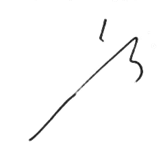 Posição essa já assentada nos Egrégios Tribunais de Justiça.Ementa: RECURSOADMINISTRATIVO. ATRASO NA ENTREGA DO OBJETO LICITADO. VIOLAÇÃO AO EDITAL. APLICAÇÃO DE MULTA E REGISTRO DA PENALIDADE NO SICAF. INEXISTÊNCIA DE FATO IMPREVISÍVEL. VINCULAÇÃO AO EDITAL. RECURSO DEPROVIDO. 1 - A simples alegação de fatos que eram previsíveis e inerentes à própria atividade empresarial, tais como demissão a pedido, gozo de licença maternidade, bem como realização de evento esportivo há muito tempo noticiado no País, não possuem o condão de qualificar-se como evento imprevisível ou de consequências inevitáveis, tal como disciplinam as exceções previstas no art. 57 , § 1º , da Lei 8.666 /93. 2 - Embora não tenham ocorrido grandes prejuízos à Administração, o atraso de 18 (dezoito) dias correspondeu a mais de um terço do período inicial de cumprimento do contrato, que era, incialmente, de 45 (quarenta e cinco) dias, fato este suficiente para amparar a penalidade aplicada, não se demonstrando, nem de longe, desproporcional. 4 - O poder administrativo sancionador não é uma faculdade do administrador, mas é poder-dever de aplicar punições previstas quando constatadas práticas que contrariem o interesse do serviço público, tal como ocorrido no caso em voga. 5 - Não merece qualquer reparo a decisão recorrida que, em obediência às regras postas no instrumento convocatório, aplicou multa à empresa ora recorrente, seguindo, portanto, os ditames do princípio da vinculação ao instrumento convocatório, como, aliás, está consignado no art. 41 da Lei 8666 /93. 6 - Recurso conhecido e desprovido (TRE-ES Processo Administrativo PA 6979 Vitória ES – 09/10/2015).Ainda, nesse sentido:Ementa: RECURSO ADMINISTRATIVO. TEMPESTIVO. ATA DE REGISTRO DE PREÇOS. OBRIGAÇÃO. DESCUMPRIMENTO. ATRASO. PREJUÍZO. APLICAÇÃO DE PENALIDADE. RETRATAÇÃO. RAZOÁVEL. PROPORCIONAL. 1. Recurso interposto tempestivamente. 2. Atraso na entrega do objeto licitado sem justa causa impõe aplicação de penalidade. 3. Pena aplicada de forma razoável e proporcional às consequências previstas no Edital. 5. Negado provimento (TRE-PE – Processo Administrativo PA 13913 Recife PE – 09/02/2017).Ante ao exposto, tendo em vista o descumprimento da Cláusula 14, item 14.1 do Edital e, consequentemente, configurando-se a inexecução total do objeto, acolho o Parecer n.º 114/2019/ATJL e aplico à empresa L.R. COSTA COMUNICAÇÃO VISUAL EIRELI sanção administrativa, consubstanciada em multa no importe de 10% sobre o valor adjudicado, bem como impedimento de licitar, pelo prazo de 5 (cinco) anos e o seu descredenciamento do SICAF, nos termos do artigo 7º, da Lei n.º 10520/02 e art. 87, II, da Lei n.º 8666/93 c/c Cláusula 14, item 14.1, alínea “b.5” do Termo de Referência 03/2018 - ARPC, constante nos autos.Por fim, tendo em vista que a área demandante tomou providências quanto à contratação que deverá substituir a presente, determino à Coordenadoria Administrativa que aguarde o decurso de prazo para interposição recursal e, em caso de não interposição, fica, desde já, autorizado o arquivamento os autos.Promova-se o registro da penalidade no banco de qualidade deste Tribunal de Justiça.Intime-se a Contratada para, querendo, apresentar recurso, nos moldes do artigo 109, inciso I, alínea “f”, da Lei n.º 8.666/93, no prazo de 5 (cinco) dias úteis.À Coordenadoria Administrativa, para as providências necessárias.Cumpra-se.Cuiabá-MT, 13 de fevereiro de 2019.Desembargador CARLOS ALBERTO ALVES DA ROCHA,Presidente do Tribunal d	e Justiça do Estado de Mato Grosso – TJMT.